105學年度臺南市自造教育示範中心「 STEAM與運算思維教學實務班–四軸飛行器課程」教師研習實施計畫一、	依據     (一)中華民國105年12月23日臺南市政府教育局第1051303035號函辦理     (二)105學年度年度臺南市自造教育中心計畫辦理二、	目的 (一)提供中、小學教師了解STEAM教學趨勢與創客學習的連結，提高教師參與創客課程設計之意願。 (二)增進中小學教師了解正確操作Parrot四軸飛行器，獨立且正確使用Parrot四軸飛行器程式完成起飛、降落、旋轉等不同操作模式。 (三)提升教師依據教學現況進行Parrot四軸飛行器的班級經營管理。 三、	辦理單位：臺南市自造教育示範中心       四、	研習時間 106 年 8 月 2 日 (星期三)  09:00 至 16:00 五、	研習地點	臺南市自造教育示範中心創意自造教室     （702 台南市南區新孝路87號，如附件） 六、	研習對象      臺南市國中小教師，共25人 七、	課程內容：  八、預期效果      協助中小學教師瞭解STEAM教學趨勢與創客學習的精神，其中包括STEAM趨勢、運算思維、四軸飛行器機構與飛行原理簡介，停機坪設計與組裝等，並可依據教學現況進行四軸飛行器的班級經營管理，以期充實教師創意實務教學的能力。 九、報名方式：    本研習採網路報名，自即日起至106年7月14日（星期五）額滿為止，請至臺南市學習護照報名，課程名稱為105學年度臺南市自造教育示範中心「STEAM與運算思維教學實務班–四軸飛行器課程」教師研習，課程代碼202167。本活動全程參與者，完成研習後核予研習時數6小時，活動當天給予公假登記。 十、注意事項      (一) 為響應環保及撙節費用，煩請自備杯具。(二) 為珍惜教育資源，經報名錄取人員不得無故缺席，完成報名程序之研習人 員，倘因特殊緊急事件無法參加者，請於研習前3日辦理取消研習作業，以利主辦單位通知備取人員參加研習活動。(三) 若有任何問題請洽聯絡人：臺南市新興國中設備組長林彥佑     聯繫電話：06-2633171轉118     電子信箱：yenyolin@tn.edu.tw十一、活動經費：     所需經費由臺南市自造教育示範中心經費項下支應，覈實核銷。附件：  前往臺南自造教育示範中心(新興國中)之高速公路路線：北下:沿國道1號前往南區的西濱公路（西部濱海公路/台17線）。從台86線的台17線出口下交流道，接著沿西部濱海公路（台17線）前往臺南的新孝路。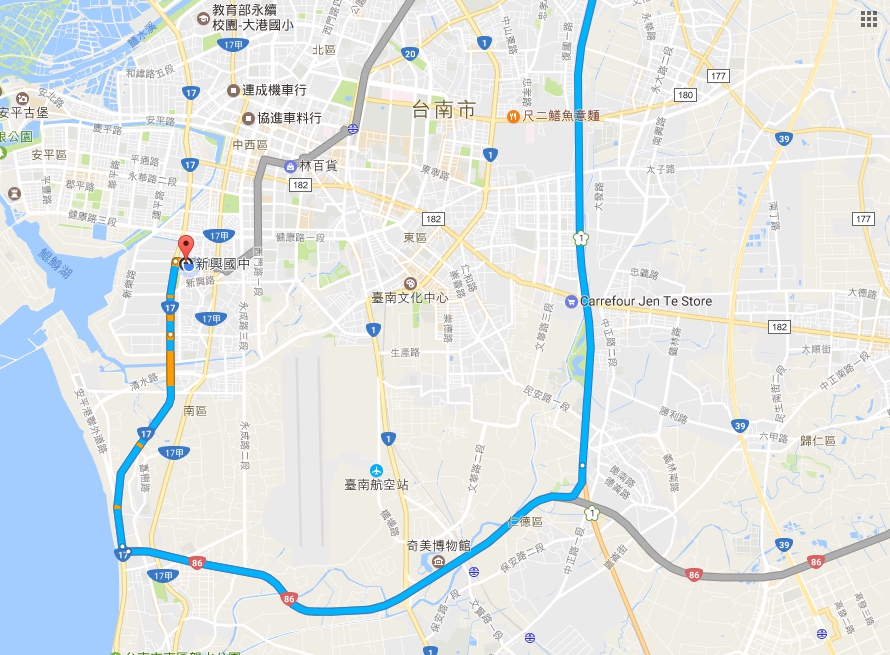 南上:　　走國道1號前往南區。從台86線的台17線出口下交流道，接著沿西部濱海公路/台17線前往臺南的新孝路。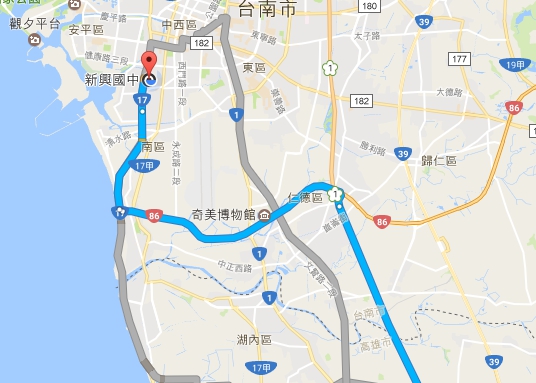 前往臺南自造教育示範中心(新興國中)之台鐵轉乘公車路線圖台南火車站：1、搭乘市區公車6號(仁德轉運站-台南火車站-新興國宅)，從「台南火車站(北站站牌)」至「國宅北」，約35分鐘。2、「國宅北」站下車後，約在新孝路與金華路二段交叉路口，請延「新孝路」走至新興國中大門口。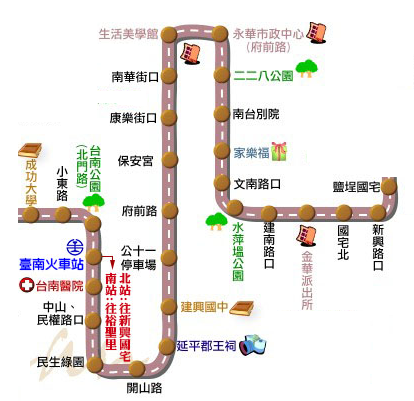       課程名稱時間時數課程內容講座STEAM與運算思維教學實務班–四軸飛行器課程08：30-09：00報到新興國中團隊新興國中團隊STEAM與運算思維教學實務班–四軸飛行器課程09：00-09：201課程介紹財團法人資策會講師群財團法人資策會講師群STEAM與運算思維教學實務班–四軸飛行器課程09：20-09：301STEAM教育的趨勢和願景&課程架構、教學資源暨準備工作說明財團法人資策會講師群財團法人資策會講師群STEAM與運算思維教學實務班–四軸飛行器課程10：30-12：001四軸飛行器認識：四軸飛行器機構與飛行原理簡介財團法人資策會講師群財團法人資策會講師群STEAM與運算思維教學實務班–四軸飛行器課程12：00-13：00中午用餐/休息時間新興國中團隊新興國中團隊STEAM與運算思維教學實務班–四軸飛行器課程13：00-14：301四軸飛行器體驗：停機坪設計與組裝，方形、圓形、S型等各種巡航之手動與程式控制財團法人資策會講師群財團法人資策會講師群STEAM與運算思維教學實務班–四軸飛行器課程14：30-15：301程式當中的判斷與變數的應用、教案解說財團法人資策會講師群財團法人資策會講師群STEAM與運算思維教學實務班–四軸飛行器課程15：30-16：001班級經營和課室管理財團法人資策會講師群財團法人資策會講師群臺南火車站06:3006:5007:2007:3007:4008:1508:40